  ИВАНОВСКАЯ ОБЛАСТЬАДМИНИСТРАЦИЯ ЮЖСКОГО МУНИЦИПАЛЬНОГО РАЙОНАПОСТАНОВЛЕНИЕ от ______________ № ________г. ЮжаО внесении изменений в постановление Администрации Южского муниципального района от 29.12.2017 № 1362-п«Об утверждении муниципальной программы«Развитие культуры Южского муниципального района»В соответствии со статьей 179 Бюджетного кодекса Российской Федерации, постановлением Администрации Южского муниципального района от 19.10.2016 № 680-п «Об утверждении Порядка разработки, реализации и оценки эффективности муниципальных программ Южского муниципального района и Южского городского поселения и отмене постановлений Администрации Южского муниципального района от 02.09.2013 № 719-п и Администраций Южского городского поселения от 06.09.2013 № 490», Администрация Южского муниципального района п о с т а н о в л я е т:Внести в постановление Администрации Южского муниципального района от 29.12.2017 № 1362-п «Об утверждении муниципальной программы «Развитие культуры Южского муниципального района» (далее – Постановление) следующие изменения:- в муниципальной программе «Развитие культуры Южского муниципального района» (далее-Программа), являющейся приложением к Постановлению:1.1. Строку девятую таблицы раздела 1 «Паспорт муниципальной программы Южского муниципального района» изложить в новой редакции:1.2.Строку седьмую таблицы раздела 1 «Паспорт подпрограммы муниципальной программы Южского муниципального района» подпрограммы «Дополнительное образование детей в сфере культуры и искусства» (далее - Подпрограмма), являющейся приложением №2 к Программе, изложить в новой редакции:         1.3. Раздел 4 «Ресурсное обеспечение подпрограммы, руб.» Подпрограммы, являющейся приложением №2 к Программе, изложить в новой редакции:«4. Ресурсное обеспечение подпрограммы, руб.* Уровень средней заработной платы педагогических работников муниципальных организаций дополнительного образования детей в сфере культуры и искусства Южского муниципального района Ивановской области в 2020 г.-23 775,20 рублей.».1.4. Строку седьмую таблицы раздела 1 «Паспорт подпрограммы муниципальной программы Южского муниципального района» подпрограммы «Укрепление материально-технической базы учреждений культуры Южского муниципального района» (далее - Подпрограмма), являющейся приложением № 6 к Программе, изложить в новой редакции:1.5. Таблицу раздела 4 «Ресурсное обеспечение подпрограммы, руб.» Подпрограммы, являющейся приложением № 6 к Программе, изложить в новой редакции:Опубликовать настоящее постановление в официальном издании «Правовой Вестник Южского муниципального района» и на официальном сайте Южского муниципального района в информационно-телекоммуникационной сети «Интернет».       Глава Южского муниципального района                            В.И. ОврашкоЛИСТ СОГЛАСОВАНИЯк проекту правового актак постановлению администрации Южского муниципального районаО внесении изменений в постановление Администрации Южского муниципального района от 29.12.2017 № 1362-п «Об утверждении муниципальной программы «Развитие культуры Южского муниципального района»Проект правового акта вносит отдел по делам культуры, молодежи и спорта администрации Южского муниципального района(наименование отдела администрации, постоянной депутатской комиссии и др.)   В плановом порядке_______________________________________________________________ в плановом порядке, текущие вопросы и т.д.Исп. А.Ю. Гурылева2-24-40«Объемы ресурсного обеспечения программыОбщий объем бюджетных ассигнований: 2018 год -25 580 709,94 руб.;2019 год – 27 103 844,81руб.;2020 год – 24 718 322,16 руб.;2021 год – 16 366 160,96 руб.;2022 год -  16 366 160,96 руб.- бюджет Южского муниципального района:2018 год –18 956 926,34 руб.;2019 год – 19 684 507,81 руб.;2020 год – 18 965 254,16 руб., 2021 год – 16 366 160,96 руб.;2022 год - 16 366 160,96 руб.- бюджет Ивановской области: 2018 год - 6 616 549,88 руб.; 2019 год – 7 412 509,87 руб.; 2020 год – 5 753 068,00 руб.; 2021 год – 0,00*руб.; 2022 год - 0,00*руб.- федеральный бюджет:2018 год – 7 233,72 руб.; 2019 год – 6 827,13 руб.; 2020 год – 0,00*руб.; 2021 год – 0,00*руб.; 2022 год - 0,00*руб.»«Объемы ресурсного обеспеченияподпрограммы2018 год –4 671 082,56 руб.;2019 год - 4 734 813,15 руб.;2020 год- 4 826 928,52 руб.;2021 год- 3 456 821,00 руб.;2022 год- 3 456 821,00 руб.- бюджет Южского муниципального района2018 год -4 063 663,56 руб.;2019 год–3 990 535,15 руб.;2020 год-  3 970 240,52 руб.;2021 год- 3 456 821,00 руб.;2022 год- 3 456 821,00 руб.- Бюджет Ивановской области2018 год -607 419,00 руб.;2019 год–744 278,00руб.;2020 год-  856 688,00 руб.;2021 год-   0,00 * руб.;2022 год - 0,00 * руб.№ п/пНаименование мероприятия/Источник ресурсного обеспеченияИсполнитель2018 год2019 год2020 год2021 год2022 годПодпрограмма, всегоПодпрограмма, всего4 671 082,564 734 813,154 826 928,523 456 821,003 456 821,00Бюджетные ассигнованияБюджетные ассигнования4 671 082,564 734 813,154 826 928,523 456 821,003 456 821,00- бюджет Южского муниципального района- бюджет Южского муниципального района4 063 663,563 990 535,153 970 240,523 456 821,003 456 821,00- бюджет Ивановской области- бюджет Ивановской области607 419,00744 278,00856 688,000,000,001. Основное мероприятие «Реализация дополнительных общеобразовательных программ»1. Основное мероприятие «Реализация дополнительных общеобразовательных программ»Администрация Южского муниципального района в лице МБУ ДО «Южская ДШИ»3 758 223,563 836 787,423 909 240,523 456 821,003 456 821,00Бюджетные ассигнованияБюджетные ассигнованияАдминистрация Южского муниципального района в лице МБУ ДО «Южская ДШИ»3 758 223,563 836 787,423 909 240,52   3 456 821,00   3 456 821,00- бюджет Южского муниципального района- бюджет Южского муниципального районаАдминистрация Южского муниципального района в лице МБУ ДО «Южская ДШИ»3 758 223,563 836 787,423 909 240,52   3 456 821,00   3 456 821,00- бюджет Ивановской области- бюджет Ивановской областиАдминистрация Южского муниципального района в лице МБУ ДО «Южская ДШИ»0,000,000,000,000,001.1«Дополнительное образование детей в сфере культуры и искусства»Администрация Южского муниципального района в лице МБУ ДО «Южская ДШИ»3 758 223,563 836 787,423 909 240,523 456 821, 003 456 821, 001.1Бюджетные ассигнованияАдминистрация Южского муниципального района в лице МБУ ДО «Южская ДШИ»3 758 223,563 836 787,423 909 240,523 456 821, 003 456 821, 001.1- бюджет Южского муниципального района в том числе по услугам:Администрация Южского муниципального района в лице МБУ ДО «Южская ДШИ»3 758 223,563 836 787,423 909 240,523 456 821, 003 456 821, 00Реализация дополнительных общеобразовательных предпрофессиональных программАдминистрация Южского муниципального района в лице МБУ ДО «Южская ДШИ»388 500,00388 500,00197 233,001 008 533,581 008 533,58Реализация дополнительных общеобразовательных общеразвивающих программАдминистрация Южского муниципального района в лице МБУ ДО «Южская ДШИ»3 369 723,563 448 287,423 712 007,522 448 287,422 448 287,422.Основное мероприятие «Повышение средней заработной платы работников дополнительного образования»2.Основное мероприятие «Повышение средней заработной платы работников дополнительного образования»Администрация Южского муниципального района в лице МБУ ДО «Южская ДШИ»912 859,00898 025,73917 688,000,000,00Бюджетные ассигнованияБюджетные ассигнованияАдминистрация Южского муниципального района в лице МБУ ДО «Южская ДШИ»912 859,00898 025,73917 688,000,000,00- бюджет Южского муниципального района- бюджет Южского муниципального районаАдминистрация Южского муниципального района в лице МБУ ДО «Южская ДШИ»305 440,00153 747,7361 000,000,000,00- бюджет Ивановской области- бюджет Ивановской областиАдминистрация Южского муниципального района в лице МБУ ДО «Южская ДШИ»607 419,00744 278,00856 688,000,000,002.12.2Расходы на поэтапное доведение средней заработной платы педагогическим работникам муниципальных организаций дополнительного образования детей в сфере культуры и искусства до средней заработной платы учителей в Ивановской областиАдминистрация Южского муниципального района в лице МБУ ДО «Южская ДШИ»305 440,00153 747,7361 000,000,000,002.12.2Бюджетные ассигнования305 440,00153 747,7361 000,000,000,002.12.2- бюджет Южского муниципального района305 440,00153 747,7361 000,000,000,002.12.2Софинансирование расходов, связанных с поэтапным доведением средней заработной платы педагогическим работникам муниципальных организаций дополнительного образования детей в сфере культуры и искусства до средней заработной платы учителей в Ивановской областиАдминистрация Южского муниципального района в лице МБУ ДО «Южская ДШИ»607 419,00744 278,00856 688,000,000,002.12.2Бюджетные ассигнованияАдминистрация Южского муниципального района в лице МБУ ДО «Южская ДШИ»607 419,00744 278,00856 688,000,000,002.12.2- бюджет Ивановской областиАдминистрация Южского муниципального района в лице МБУ ДО «Южская ДШИ»607 419,00744 278,00856 688,000,000,002.12.2- бюджет Южского муниципального районаАдминистрация Южского муниципального района в лице МБУ ДО «Южская ДШИ»0,000,000,000,000,00Объемы ресурсного обеспечения подпрограммыОбщий объем бюджетных ассигнований:2018 год - 419 000,00 руб.;2019год-  642 094,00 руб.;2020 год- 426 300,00 руб.;2021 год- 340 000,00 руб.;2022 год -340 000,00 руб.- бюджет Южского муниципального района2018 год - 150 000,00 руб.;2019 год-  642 094,00руб.;2020 год-  76 300,00 руб.;2021 год-  340 000,00 руб.;2022 год – 340 000,00 руб.- Бюджет Ивановской области2018 год-   269 000,00руб.;2019 год-   0,00 * руб.;2020 год-   350 000,00 руб.;2021 год – 0,00*руб.;2022 год – 0,00* руб.»«№ п/пНаименование мероприятия/Источник ресурсного обеспеченияИсполнитель2018 год2019 год2020 год2021 год2022 годПодпрограмма, всегоПодпрограмма, всего419 000,00642 094,00426 300,00340 000,00340 000,00Бюджетные ассигнованияБюджетные ассигнования419 000,00642 094,00426 300,00340 000,00340 000,00- бюджет Южского муниципального района- бюджет Южского муниципального района150 000,00642 094,0076 300,00340 000,00340 000,00- бюджет Ивановской области- бюджет Ивановской области269 000,000,00350 000,000,000,001.Основное мероприятие «Содействие развитию учреждений культуры»1.Основное мероприятие «Содействие развитию учреждений культуры»Администрация Южского муниципального района в лице МКУК «МЦБ»,МБУ ДО «ДШИ»419 000,00642 094,00426 300,00340 000,00340 000,00Бюджетные ассигнованияАдминистрация Южского муниципального района в лице МКУК «МЦБ»,МБУ ДО «ДШИ»419 000,00642 094,00426 300,00340 000,00340 000,00- бюджет Южского муниципального районаАдминистрация Южского муниципального района в лице МКУК «МЦБ»,МБУ ДО «ДШИ»150 000,00642 094,0076 300,00340 000,00340 000,00- бюджет Ивановской области269 000,000,00350 000,000,000,001.1«Обеспечение сохранности зданий учреждений в сфере культуры»Администрация Южского муниципального района в лицеМБУ ДО «ДШИ»140 000,0040 000,0036 300,00140 000,00140 000,001.1Бюджетные ассигнованияАдминистрация Южского муниципального района в лицеМБУ ДО «ДШИ»140 000,0040 000,0036 300,00140 000,00140 000,001.1- бюджет Южского муниципального районаАдминистрация Южского муниципального района в лицеМБУ ДО «ДШИ»140 000,0040 000,0036 300,00140 000,00140 000,001.2«Обеспечение сохранности зданий учреждений культуры»Администрация Южского муниципального района в лице МКУК «МЦБ»0,00602 094,0036 464,65200 000,00200 000,001.2Бюджетные ассигнованияАдминистрация Южского муниципального района в лице МКУК «МЦБ»0,00602 094,0036 464,65200 000,00200 000,001.2- бюджет Южского муниципального районаАдминистрация Южского муниципального района в лице МКУК «МЦБ»0,00602 094,0036 464,65200 000,00200 000,001.3.Укрепление материально – технической базы муниципальных учреждений культуры Ивановской области (МКУК «Южская МЦБ», Детский библиотечный отдел им. И.В. Ганабина (ул. Советская, д35), ремонт мест общего пользования)Администрация Южского муниципального района в лице МКУК «МЦБ»269 000,000,00242 424,240,000,001.3.Бюджетные ассигнованияАдминистрация Южского муниципального района в лице МКУК «МЦБ»269 000,000,00242 424,240,000,001.3.- бюджет Южского муниципального районаАдминистрация Южского муниципального района в лице МКУК «МЦБ»0,000,002 424,240,000,001.3.- бюджет Ивановской области269 000,000,00240 000,000,000,001.4.Укрепление материально – технической базы муниципальных учреждений культуры Ивановской области (МКУК «Южская МЦБ», Детский библиотечный отдел им. И.В. Ганабина (ул. Советская, д. 35), приобретение специализированной детской библиотечный отдел)Администрация Южского муниципального района в лице МКУК «МЦБ»0,000,00111 111,110,000,001.4.Бюджетные ассигнования0,000,00111 111,110,000,001.4.- бюджет Южского муниципального района0,000,0011 111,110,000,001.4.- бюджет Ивановской области0,000,00110 000,000,000,001.5.«Укрепление материально – технической базы учреждений культуры Южского муниципального района»Администрация Южского муниципального района в лице МКУК «МЦБ»10 000,000,000,000,000,001.5.Бюджетные ассигнованияАдминистрация Южского муниципального района в лице МКУК «МЦБ»10 000,000,000,000,000,001.5.- бюджет Южского муниципального районаАдминистрация Южского муниципального района в лице МКУК «МЦБ»10 000,000,000,000,000,00».ДолжностьФ.И.О.ПодписьДатаПримечаниеЗаместитель Главы Администрации Южского муниципального района, начальник отдела правового обеспечения, муниципальной службы и контроляЕличева Т.А.Заместитель Главы администрации по вопросам культуры, образования, социальной сферы, молодежи и спортаГагаева Н.А.Заместитель Главы Администрации Южского муниципального района. Начальник финансового отделаВанягина Э.А. Начальник отдела по делам культуры, молодежи и спорта Администрации Южского муниципального районаЗиновьева Т.В.Начальник отдела экономического развития, торговли и сельского хозяйства Администрации Южского муниципального районаЕремина С.В.Начальник бухгалтерского учета Администрации Южского муниципального районаНужина А.С.Начальник отдела общественной и информационной политики Администрации Южского муниципального районаКапралов В.Н.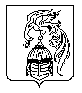 